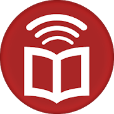 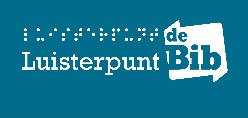              biblogo             Gebruikersnaam / Lenersnummer             Wachtwoord / Geboortedatum             biblogo             Gebruikersnaam / Lenersnummer             Wachtwoord / Geboortedatum             biblogo             Gebruikersnaam / Lenersnummer             Wachtwoord / Geboortedatum             biblogo             Gebruikersnaam / Lenersnummer             Wachtwoord / Geboortedatum             biblogo             Gebruikersnaam / Lenersnummer             Wachtwoord / Geboortedatum             biblogo             Gebruikersnaam / Lenersnummer             Wachtwoord / Geboortedatum             biblogo             Gebruikersnaam / Lenersnummer             Wachtwoord / Geboortedatum             biblogo             Gebruikersnaam / Lenersnummer             Wachtwoord / Geboortedatum             biblogo             Gebruikersnaam / Lenersnummer             Wachtwoord / Geboortedatum             biblogo             Gebruikersnaam / Lenersnummer             Wachtwoord / Geboortedatum